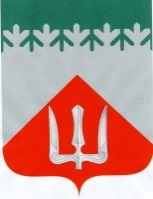 А Д М И Н И С Т Р А Ц И ЯВолховского муниципального районаЛенинградской  областиП О С Т А Н О В Л Е Н И Е    от 26 сентября 2018  года                                                                    № 2630                                                 ВолховО внесении изменений в постановление   администрации  Волховского муниципального района Ленинградской области  от 05.06.2017 г. № 1781 «Об утверждении Положения по  противодействию коррупции в администрации  Волховского муниципального района Ленинградской области, образовании комиссии и утверждении её состава»В связи с кадровыми изменениями в администрации Волховского муниципального района Ленинградской области, п о с т а н о в л я ю:   1. Внести изменения в постановление администрации  Волховского муниципального района Ленинградской области от 05.06.2017г. № 1781 «Об утверждении   Положения по  противодействию  коррупции  в    администрации  Волховского муниципального района Ленинградской области, образовании комиссии и утверждении её состава»,  изложив Приложение № 2 в редакции приложения  к  настоящему постановлению.2. Контроль за исполнением постановления оставляю за собой.И.о. главы администрации                                                                     С.В. ЮдинИсп.Талова И.А.794-02УТВЕРЖДЕН                                                              	    постановлением  администрации                                                                     	     Волховского муниципального         района  Ленинградской области  от _______________г. №  ______(приложение)                                                                                                         СОСТАВкомиссии по противодействию коррупциив  администрации Волховского муниципального района Ленинградской области